МІНІСТЕРСТВО ОСВІТИ І НАУКИ УКРАЇНИДВНЗ «ПРИКАРПАТСЬКИЙ НАЦІОНАЛЬНИЙ УНІВЕРСИТЕТ ІМЕНІ ВАСИЛЯ СТЕФАНИКА»Навчально-науковий юридичний інститутКафедра теорії та історії держави і праваСИЛАБУС НАВЧАЛЬНОЇ ДИСЦИПЛІНИІсторія держави і права України                           Освітня програма Право                           Спеціальність 081 Право                           Галузь знань 08 ПравоЗатверджено на засіданні кафедриПротокол № 1 від 29 серпня 2019 р.  м. Івано-Франківськ - 2019ЗМІСТЗагальна інформаціяАнотація до  навчальної дисципліни.Мета та цілі навчальної дисципліни.Результати навчання (компетентності).Організація навчання .Система оцінювання  навчальної дисципліни.Політика навчальної дисципліни.Рекомендована література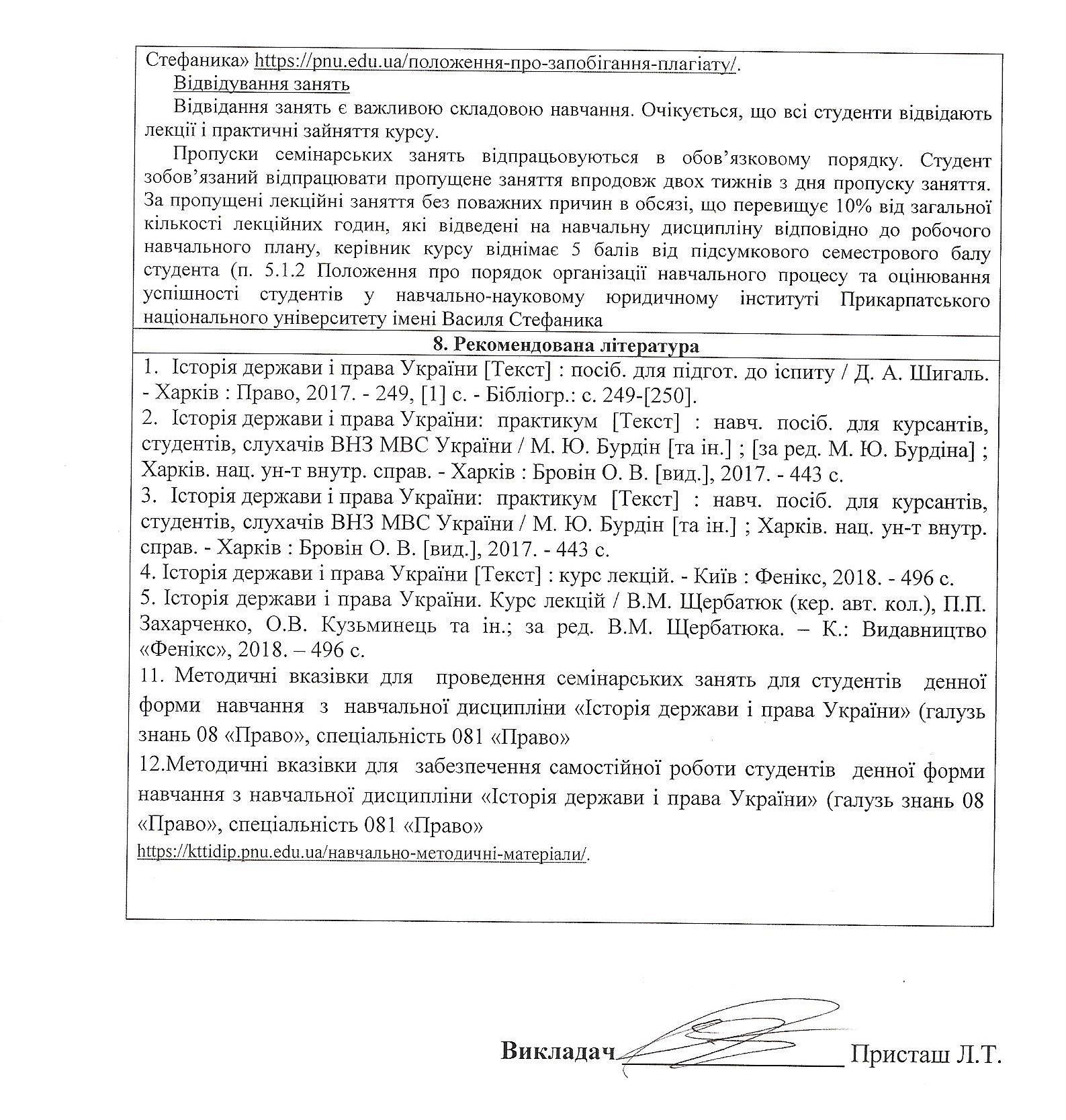 1. Загальна інформація1. Загальна інформація1. Загальна інформація1. Загальна інформація1. Загальна інформація1. Загальна інформація1. Загальна інформація1. Загальна інформація1. Загальна інформаціяНазва дисципліниНазва дисципліниНазва дисципліниІсторія держави і права УкраїниІсторія держави і права УкраїниІсторія держави і права УкраїниІсторія держави і права УкраїниІсторія держави і права УкраїниІсторія держави і права УкраїниВикладач (-і)Викладач (-і)Викладач (-і)Присташ Лідія Тихонівна, к.ю.н., доцент, завідувач кафедри теорії та історії держави і права; Питльована Вікторія Павлівна, к.ю.н.,доцент кафедри теорії та історії держави і права.Присташ Лідія Тихонівна, к.ю.н., доцент, завідувач кафедри теорії та історії держави і права; Питльована Вікторія Павлівна, к.ю.н.,доцент кафедри теорії та історії держави і права.Присташ Лідія Тихонівна, к.ю.н., доцент, завідувач кафедри теорії та історії держави і права; Питльована Вікторія Павлівна, к.ю.н.,доцент кафедри теорії та історії держави і права.Присташ Лідія Тихонівна, к.ю.н., доцент, завідувач кафедри теорії та історії держави і права; Питльована Вікторія Павлівна, к.ю.н.,доцент кафедри теорії та історії держави і права.Присташ Лідія Тихонівна, к.ю.н., доцент, завідувач кафедри теорії та історії держави і права; Питльована Вікторія Павлівна, к.ю.н.,доцент кафедри теорії та історії держави і права.Присташ Лідія Тихонівна, к.ю.н., доцент, завідувач кафедри теорії та історії держави і права; Питльована Вікторія Павлівна, к.ю.н.,доцент кафедри теорії та історії держави і права.Контактний телефон викладачаКонтактний телефон викладачаКонтактний телефон викладачаПристаш Лідія Тихонівна (0342) 59-61-33Питльована Вікторія Павлівна (0342) 59-61-33Присташ Лідія Тихонівна (0342) 59-61-33Питльована Вікторія Павлівна (0342) 59-61-33Присташ Лідія Тихонівна (0342) 59-61-33Питльована Вікторія Павлівна (0342) 59-61-33Присташ Лідія Тихонівна (0342) 59-61-33Питльована Вікторія Павлівна (0342) 59-61-33Присташ Лідія Тихонівна (0342) 59-61-33Питльована Вікторія Павлівна (0342) 59-61-33Присташ Лідія Тихонівна (0342) 59-61-33Питльована Вікторія Павлівна (0342) 59-61-33E-mail викладачаE-mail викладачаE-mail викладачаПристаш Лідія Тихонівна lidiya.prystach@pnu.edu.uaПитльована Вікторія Павлівна victoria.pytlovana@pnu.edu.uaПристаш Лідія Тихонівна lidiya.prystach@pnu.edu.uaПитльована Вікторія Павлівна victoria.pytlovana@pnu.edu.uaПристаш Лідія Тихонівна lidiya.prystach@pnu.edu.uaПитльована Вікторія Павлівна victoria.pytlovana@pnu.edu.uaПристаш Лідія Тихонівна lidiya.prystach@pnu.edu.uaПитльована Вікторія Павлівна victoria.pytlovana@pnu.edu.uaПристаш Лідія Тихонівна lidiya.prystach@pnu.edu.uaПитльована Вікторія Павлівна victoria.pytlovana@pnu.edu.uaПристаш Лідія Тихонівна lidiya.prystach@pnu.edu.uaПитльована Вікторія Павлівна victoria.pytlovana@pnu.edu.uaФормат дисципліниФормат дисципліниФормат дисципліниОчнийОчнийОчнийОчнийОчнийОчнийОбсяг дисципліниОбсяг дисципліниОбсяг дисципліни6 кредів ЄКТС, 180 год.6 кредів ЄКТС, 180 год.6 кредів ЄКТС, 180 год.6 кредів ЄКТС, 180 год.6 кредів ЄКТС, 180 год.6 кредів ЄКТС, 180 год.Посилання на сайт дистанційного навчанняПосилання на сайт дистанційного навчанняПосилання на сайт дистанційного навчанняhttp://www.d-learn.pu.if.uahttp://www.d-learn.pu.if.uahttp://www.d-learn.pu.if.uahttp://www.d-learn.pu.if.uahttp://www.d-learn.pu.if.uahttp://www.d-learn.pu.if.uaКонсультаціїКонсультаціїКонсультаціїКонсультації проводяться відповідно до Графіку індивідуальних занять зі студентами, розміщеному на інформаційному стенді та сайті кафедри  . https://kttidip.pnu.edu.ua/графік-індивідуальної-роботи/ Також можливі консультації шляхом листування через електронну пошту, зокрема, що стосується погодження планів та змісту індивідуальних науково-дослідних завдань. Консультації проводяться відповідно до Графіку індивідуальних занять зі студентами, розміщеному на інформаційному стенді та сайті кафедри  . https://kttidip.pnu.edu.ua/графік-індивідуальної-роботи/ Також можливі консультації шляхом листування через електронну пошту, зокрема, що стосується погодження планів та змісту індивідуальних науково-дослідних завдань. Консультації проводяться відповідно до Графіку індивідуальних занять зі студентами, розміщеному на інформаційному стенді та сайті кафедри  . https://kttidip.pnu.edu.ua/графік-індивідуальної-роботи/ Також можливі консультації шляхом листування через електронну пошту, зокрема, що стосується погодження планів та змісту індивідуальних науково-дослідних завдань. Консультації проводяться відповідно до Графіку індивідуальних занять зі студентами, розміщеному на інформаційному стенді та сайті кафедри  . https://kttidip.pnu.edu.ua/графік-індивідуальної-роботи/ Також можливі консультації шляхом листування через електронну пошту, зокрема, що стосується погодження планів та змісту індивідуальних науково-дослідних завдань. Консультації проводяться відповідно до Графіку індивідуальних занять зі студентами, розміщеному на інформаційному стенді та сайті кафедри  . https://kttidip.pnu.edu.ua/графік-індивідуальної-роботи/ Також можливі консультації шляхом листування через електронну пошту, зокрема, що стосується погодження планів та змісту індивідуальних науково-дослідних завдань. Консультації проводяться відповідно до Графіку індивідуальних занять зі студентами, розміщеному на інформаційному стенді та сайті кафедри  . https://kttidip.pnu.edu.ua/графік-індивідуальної-роботи/ Також можливі консультації шляхом листування через електронну пошту, зокрема, що стосується погодження планів та змісту індивідуальних науково-дослідних завдань. 2. Анотація до навчальної дисципліни2. Анотація до навчальної дисципліни2. Анотація до навчальної дисципліни2. Анотація до навчальної дисципліни2. Анотація до навчальної дисципліни2. Анотація до навчальної дисципліни2. Анотація до навчальної дисципліни2. Анотація до навчальної дисципліни2. Анотація до навчальної дисципліниПредметом вивчення  навчальної дисципліни є історія виникнення, змін і розвитку типів та форм держави і права, а також конкретних державних органів і правових інститутів народів, що населяли і населяють територію України. Історія держави і права України вивчає політичні та правові інститути практично аж до сьогодення,допомагаючи певною мірою зрозуміти сутність чинного права, негативні та позитивні сторони.Програма навчальної дисципліни складається з таких змістових модулів:1. Держава і право України у феодальний період.2. Держава і право України в Новий період.3. Держава і право України в Новітній період.Історія держави і права України є однією з правових дисциплін, яку вивчають на першому курсі. Вона охоплює розвиток усіх галузей права, всі аспекти еволюції держави, її механізм, форму державної єдності та ін. Навчальна дисципліна «Історія держави і права України» є своєрідним вступом до спеціальних юридичних дисциплін (конституційне,цивільне,трудове,кримінальне,процесуальне право та ін.) і ґрунтовного їх вивчення, у тому числі глибокий аналіз важливих законодавчих актів, що  потрібне  не лише для підвищення якості історико – правової підготовки студентів та їх загальної правової культури, але й для всебічного глибокого усвідомлення галузей діючого права. Основними джерелами цієї навчальної дисципліни виступають: підручники, посібники, документи і нормативні матеріали, енциклопедичні і довідкові видання, спеціальна література з окремих проблем історії держави і права України. Предметом вивчення  навчальної дисципліни є історія виникнення, змін і розвитку типів та форм держави і права, а також конкретних державних органів і правових інститутів народів, що населяли і населяють територію України. Історія держави і права України вивчає політичні та правові інститути практично аж до сьогодення,допомагаючи певною мірою зрозуміти сутність чинного права, негативні та позитивні сторони.Програма навчальної дисципліни складається з таких змістових модулів:1. Держава і право України у феодальний період.2. Держава і право України в Новий період.3. Держава і право України в Новітній період.Історія держави і права України є однією з правових дисциплін, яку вивчають на першому курсі. Вона охоплює розвиток усіх галузей права, всі аспекти еволюції держави, її механізм, форму державної єдності та ін. Навчальна дисципліна «Історія держави і права України» є своєрідним вступом до спеціальних юридичних дисциплін (конституційне,цивільне,трудове,кримінальне,процесуальне право та ін.) і ґрунтовного їх вивчення, у тому числі глибокий аналіз важливих законодавчих актів, що  потрібне  не лише для підвищення якості історико – правової підготовки студентів та їх загальної правової культури, але й для всебічного глибокого усвідомлення галузей діючого права. Основними джерелами цієї навчальної дисципліни виступають: підручники, посібники, документи і нормативні матеріали, енциклопедичні і довідкові видання, спеціальна література з окремих проблем історії держави і права України. Предметом вивчення  навчальної дисципліни є історія виникнення, змін і розвитку типів та форм держави і права, а також конкретних державних органів і правових інститутів народів, що населяли і населяють територію України. Історія держави і права України вивчає політичні та правові інститути практично аж до сьогодення,допомагаючи певною мірою зрозуміти сутність чинного права, негативні та позитивні сторони.Програма навчальної дисципліни складається з таких змістових модулів:1. Держава і право України у феодальний період.2. Держава і право України в Новий період.3. Держава і право України в Новітній період.Історія держави і права України є однією з правових дисциплін, яку вивчають на першому курсі. Вона охоплює розвиток усіх галузей права, всі аспекти еволюції держави, її механізм, форму державної єдності та ін. Навчальна дисципліна «Історія держави і права України» є своєрідним вступом до спеціальних юридичних дисциплін (конституційне,цивільне,трудове,кримінальне,процесуальне право та ін.) і ґрунтовного їх вивчення, у тому числі глибокий аналіз важливих законодавчих актів, що  потрібне  не лише для підвищення якості історико – правової підготовки студентів та їх загальної правової культури, але й для всебічного глибокого усвідомлення галузей діючого права. Основними джерелами цієї навчальної дисципліни виступають: підручники, посібники, документи і нормативні матеріали, енциклопедичні і довідкові видання, спеціальна література з окремих проблем історії держави і права України. Предметом вивчення  навчальної дисципліни є історія виникнення, змін і розвитку типів та форм держави і права, а також конкретних державних органів і правових інститутів народів, що населяли і населяють територію України. Історія держави і права України вивчає політичні та правові інститути практично аж до сьогодення,допомагаючи певною мірою зрозуміти сутність чинного права, негативні та позитивні сторони.Програма навчальної дисципліни складається з таких змістових модулів:1. Держава і право України у феодальний період.2. Держава і право України в Новий період.3. Держава і право України в Новітній період.Історія держави і права України є однією з правових дисциплін, яку вивчають на першому курсі. Вона охоплює розвиток усіх галузей права, всі аспекти еволюції держави, її механізм, форму державної єдності та ін. Навчальна дисципліна «Історія держави і права України» є своєрідним вступом до спеціальних юридичних дисциплін (конституційне,цивільне,трудове,кримінальне,процесуальне право та ін.) і ґрунтовного їх вивчення, у тому числі глибокий аналіз важливих законодавчих актів, що  потрібне  не лише для підвищення якості історико – правової підготовки студентів та їх загальної правової культури, але й для всебічного глибокого усвідомлення галузей діючого права. Основними джерелами цієї навчальної дисципліни виступають: підручники, посібники, документи і нормативні матеріали, енциклопедичні і довідкові видання, спеціальна література з окремих проблем історії держави і права України. Предметом вивчення  навчальної дисципліни є історія виникнення, змін і розвитку типів та форм держави і права, а також конкретних державних органів і правових інститутів народів, що населяли і населяють територію України. Історія держави і права України вивчає політичні та правові інститути практично аж до сьогодення,допомагаючи певною мірою зрозуміти сутність чинного права, негативні та позитивні сторони.Програма навчальної дисципліни складається з таких змістових модулів:1. Держава і право України у феодальний період.2. Держава і право України в Новий період.3. Держава і право України в Новітній період.Історія держави і права України є однією з правових дисциплін, яку вивчають на першому курсі. Вона охоплює розвиток усіх галузей права, всі аспекти еволюції держави, її механізм, форму державної єдності та ін. Навчальна дисципліна «Історія держави і права України» є своєрідним вступом до спеціальних юридичних дисциплін (конституційне,цивільне,трудове,кримінальне,процесуальне право та ін.) і ґрунтовного їх вивчення, у тому числі глибокий аналіз важливих законодавчих актів, що  потрібне  не лише для підвищення якості історико – правової підготовки студентів та їх загальної правової культури, але й для всебічного глибокого усвідомлення галузей діючого права. Основними джерелами цієї навчальної дисципліни виступають: підручники, посібники, документи і нормативні матеріали, енциклопедичні і довідкові видання, спеціальна література з окремих проблем історії держави і права України. Предметом вивчення  навчальної дисципліни є історія виникнення, змін і розвитку типів та форм держави і права, а також конкретних державних органів і правових інститутів народів, що населяли і населяють територію України. Історія держави і права України вивчає політичні та правові інститути практично аж до сьогодення,допомагаючи певною мірою зрозуміти сутність чинного права, негативні та позитивні сторони.Програма навчальної дисципліни складається з таких змістових модулів:1. Держава і право України у феодальний період.2. Держава і право України в Новий період.3. Держава і право України в Новітній період.Історія держави і права України є однією з правових дисциплін, яку вивчають на першому курсі. Вона охоплює розвиток усіх галузей права, всі аспекти еволюції держави, її механізм, форму державної єдності та ін. Навчальна дисципліна «Історія держави і права України» є своєрідним вступом до спеціальних юридичних дисциплін (конституційне,цивільне,трудове,кримінальне,процесуальне право та ін.) і ґрунтовного їх вивчення, у тому числі глибокий аналіз важливих законодавчих актів, що  потрібне  не лише для підвищення якості історико – правової підготовки студентів та їх загальної правової культури, але й для всебічного глибокого усвідомлення галузей діючого права. Основними джерелами цієї навчальної дисципліни виступають: підручники, посібники, документи і нормативні матеріали, енциклопедичні і довідкові видання, спеціальна література з окремих проблем історії держави і права України. Предметом вивчення  навчальної дисципліни є історія виникнення, змін і розвитку типів та форм держави і права, а також конкретних державних органів і правових інститутів народів, що населяли і населяють територію України. Історія держави і права України вивчає політичні та правові інститути практично аж до сьогодення,допомагаючи певною мірою зрозуміти сутність чинного права, негативні та позитивні сторони.Програма навчальної дисципліни складається з таких змістових модулів:1. Держава і право України у феодальний період.2. Держава і право України в Новий період.3. Держава і право України в Новітній період.Історія держави і права України є однією з правових дисциплін, яку вивчають на першому курсі. Вона охоплює розвиток усіх галузей права, всі аспекти еволюції держави, її механізм, форму державної єдності та ін. Навчальна дисципліна «Історія держави і права України» є своєрідним вступом до спеціальних юридичних дисциплін (конституційне,цивільне,трудове,кримінальне,процесуальне право та ін.) і ґрунтовного їх вивчення, у тому числі глибокий аналіз важливих законодавчих актів, що  потрібне  не лише для підвищення якості історико – правової підготовки студентів та їх загальної правової культури, але й для всебічного глибокого усвідомлення галузей діючого права. Основними джерелами цієї навчальної дисципліни виступають: підручники, посібники, документи і нормативні матеріали, енциклопедичні і довідкові видання, спеціальна література з окремих проблем історії держави і права України. Предметом вивчення  навчальної дисципліни є історія виникнення, змін і розвитку типів та форм держави і права, а також конкретних державних органів і правових інститутів народів, що населяли і населяють територію України. Історія держави і права України вивчає політичні та правові інститути практично аж до сьогодення,допомагаючи певною мірою зрозуміти сутність чинного права, негативні та позитивні сторони.Програма навчальної дисципліни складається з таких змістових модулів:1. Держава і право України у феодальний період.2. Держава і право України в Новий період.3. Держава і право України в Новітній період.Історія держави і права України є однією з правових дисциплін, яку вивчають на першому курсі. Вона охоплює розвиток усіх галузей права, всі аспекти еволюції держави, її механізм, форму державної єдності та ін. Навчальна дисципліна «Історія держави і права України» є своєрідним вступом до спеціальних юридичних дисциплін (конституційне,цивільне,трудове,кримінальне,процесуальне право та ін.) і ґрунтовного їх вивчення, у тому числі глибокий аналіз важливих законодавчих актів, що  потрібне  не лише для підвищення якості історико – правової підготовки студентів та їх загальної правової культури, але й для всебічного глибокого усвідомлення галузей діючого права. Основними джерелами цієї навчальної дисципліни виступають: підручники, посібники, документи і нормативні матеріали, енциклопедичні і довідкові видання, спеціальна література з окремих проблем історії держави і права України. Предметом вивчення  навчальної дисципліни є історія виникнення, змін і розвитку типів та форм держави і права, а також конкретних державних органів і правових інститутів народів, що населяли і населяють територію України. Історія держави і права України вивчає політичні та правові інститути практично аж до сьогодення,допомагаючи певною мірою зрозуміти сутність чинного права, негативні та позитивні сторони.Програма навчальної дисципліни складається з таких змістових модулів:1. Держава і право України у феодальний період.2. Держава і право України в Новий період.3. Держава і право України в Новітній період.Історія держави і права України є однією з правових дисциплін, яку вивчають на першому курсі. Вона охоплює розвиток усіх галузей права, всі аспекти еволюції держави, її механізм, форму державної єдності та ін. Навчальна дисципліна «Історія держави і права України» є своєрідним вступом до спеціальних юридичних дисциплін (конституційне,цивільне,трудове,кримінальне,процесуальне право та ін.) і ґрунтовного їх вивчення, у тому числі глибокий аналіз важливих законодавчих актів, що  потрібне  не лише для підвищення якості історико – правової підготовки студентів та їх загальної правової культури, але й для всебічного глибокого усвідомлення галузей діючого права. Основними джерелами цієї навчальної дисципліни виступають: підручники, посібники, документи і нормативні матеріали, енциклопедичні і довідкові видання, спеціальна література з окремих проблем історії держави і права України. 3. Мета та цілі навчальної дисципліни 3. Мета та цілі навчальної дисципліни 3. Мета та цілі навчальної дисципліни 3. Мета та цілі навчальної дисципліни 3. Мета та цілі навчальної дисципліни 3. Мета та цілі навчальної дисципліни 3. Мета та цілі навчальної дисципліни 3. Мета та цілі навчальної дисципліни 3. Мета та цілі навчальної дисципліни     Метою вивчення навчальної дисципліни «Історія держави і права України» є ознайомлення студентів з проблемами розвитку і еволюції держави і права  на території України.Основними цілями вивчення навчальної дисципліни «Історія держави і права України» є набуття студентами знань та розуміння досвіду минулого, пізнання і використання закономірностей суспільного розвитку.    Метою вивчення навчальної дисципліни «Історія держави і права України» є ознайомлення студентів з проблемами розвитку і еволюції держави і права  на території України.Основними цілями вивчення навчальної дисципліни «Історія держави і права України» є набуття студентами знань та розуміння досвіду минулого, пізнання і використання закономірностей суспільного розвитку.    Метою вивчення навчальної дисципліни «Історія держави і права України» є ознайомлення студентів з проблемами розвитку і еволюції держави і права  на території України.Основними цілями вивчення навчальної дисципліни «Історія держави і права України» є набуття студентами знань та розуміння досвіду минулого, пізнання і використання закономірностей суспільного розвитку.    Метою вивчення навчальної дисципліни «Історія держави і права України» є ознайомлення студентів з проблемами розвитку і еволюції держави і права  на території України.Основними цілями вивчення навчальної дисципліни «Історія держави і права України» є набуття студентами знань та розуміння досвіду минулого, пізнання і використання закономірностей суспільного розвитку.    Метою вивчення навчальної дисципліни «Історія держави і права України» є ознайомлення студентів з проблемами розвитку і еволюції держави і права  на території України.Основними цілями вивчення навчальної дисципліни «Історія держави і права України» є набуття студентами знань та розуміння досвіду минулого, пізнання і використання закономірностей суспільного розвитку.    Метою вивчення навчальної дисципліни «Історія держави і права України» є ознайомлення студентів з проблемами розвитку і еволюції держави і права  на території України.Основними цілями вивчення навчальної дисципліни «Історія держави і права України» є набуття студентами знань та розуміння досвіду минулого, пізнання і використання закономірностей суспільного розвитку.    Метою вивчення навчальної дисципліни «Історія держави і права України» є ознайомлення студентів з проблемами розвитку і еволюції держави і права  на території України.Основними цілями вивчення навчальної дисципліни «Історія держави і права України» є набуття студентами знань та розуміння досвіду минулого, пізнання і використання закономірностей суспільного розвитку.    Метою вивчення навчальної дисципліни «Історія держави і права України» є ознайомлення студентів з проблемами розвитку і еволюції держави і права  на території України.Основними цілями вивчення навчальної дисципліни «Історія держави і права України» є набуття студентами знань та розуміння досвіду минулого, пізнання і використання закономірностей суспільного розвитку.    Метою вивчення навчальної дисципліни «Історія держави і права України» є ознайомлення студентів з проблемами розвитку і еволюції держави і права  на території України.Основними цілями вивчення навчальної дисципліни «Історія держави і права України» є набуття студентами знань та розуміння досвіду минулого, пізнання і використання закономірностей суспільного розвитку.4. Результати навчання (компетентності)4. Результати навчання (компетентності)4. Результати навчання (компетентності)4. Результати навчання (компетентності)4. Результати навчання (компетентності)4. Результати навчання (компетентності)4. Результати навчання (компетентності)4. Результати навчання (компетентності)4. Результати навчання (компетентності)Загальні компетентності: Здатність до абстрактного мислення, аналізу джерел права, механізмів державної влади в різні історичні періоди  становлення і розвитку української держави, української державної традиції в цілому та впливу на іі формування міжнародного та європейського права.     Навички використання інформаційних технологій в процесі вивчення та застосування історико-правових матеріалів.     Здатність вчитися і оволодівати сучасними знаннями з історії держави і права України.     Цінування та повага різноманітності і мультикультурності.Фахові компетентності:Здатність застосовувати знання з Історії держави і права України і розуміння її ролі у суспільстві. Знання і розуміння причин та наслідків формування правових та державних інститутів в різні історичні періоди  української держави.Здатність до критичного та системного аналізу державно-правових явищ в історії держави і права України і застосування набутих знань у професійній діяльності.Загальні компетентності: Здатність до абстрактного мислення, аналізу джерел права, механізмів державної влади в різні історичні періоди  становлення і розвитку української держави, української державної традиції в цілому та впливу на іі формування міжнародного та європейського права.     Навички використання інформаційних технологій в процесі вивчення та застосування історико-правових матеріалів.     Здатність вчитися і оволодівати сучасними знаннями з історії держави і права України.     Цінування та повага різноманітності і мультикультурності.Фахові компетентності:Здатність застосовувати знання з Історії держави і права України і розуміння її ролі у суспільстві. Знання і розуміння причин та наслідків формування правових та державних інститутів в різні історичні періоди  української держави.Здатність до критичного та системного аналізу державно-правових явищ в історії держави і права України і застосування набутих знань у професійній діяльності.Загальні компетентності: Здатність до абстрактного мислення, аналізу джерел права, механізмів державної влади в різні історичні періоди  становлення і розвитку української держави, української державної традиції в цілому та впливу на іі формування міжнародного та європейського права.     Навички використання інформаційних технологій в процесі вивчення та застосування історико-правових матеріалів.     Здатність вчитися і оволодівати сучасними знаннями з історії держави і права України.     Цінування та повага різноманітності і мультикультурності.Фахові компетентності:Здатність застосовувати знання з Історії держави і права України і розуміння її ролі у суспільстві. Знання і розуміння причин та наслідків формування правових та державних інститутів в різні історичні періоди  української держави.Здатність до критичного та системного аналізу державно-правових явищ в історії держави і права України і застосування набутих знань у професійній діяльності.Загальні компетентності: Здатність до абстрактного мислення, аналізу джерел права, механізмів державної влади в різні історичні періоди  становлення і розвитку української держави, української державної традиції в цілому та впливу на іі формування міжнародного та європейського права.     Навички використання інформаційних технологій в процесі вивчення та застосування історико-правових матеріалів.     Здатність вчитися і оволодівати сучасними знаннями з історії держави і права України.     Цінування та повага різноманітності і мультикультурності.Фахові компетентності:Здатність застосовувати знання з Історії держави і права України і розуміння її ролі у суспільстві. Знання і розуміння причин та наслідків формування правових та державних інститутів в різні історичні періоди  української держави.Здатність до критичного та системного аналізу державно-правових явищ в історії держави і права України і застосування набутих знань у професійній діяльності.Загальні компетентності: Здатність до абстрактного мислення, аналізу джерел права, механізмів державної влади в різні історичні періоди  становлення і розвитку української держави, української державної традиції в цілому та впливу на іі формування міжнародного та європейського права.     Навички використання інформаційних технологій в процесі вивчення та застосування історико-правових матеріалів.     Здатність вчитися і оволодівати сучасними знаннями з історії держави і права України.     Цінування та повага різноманітності і мультикультурності.Фахові компетентності:Здатність застосовувати знання з Історії держави і права України і розуміння її ролі у суспільстві. Знання і розуміння причин та наслідків формування правових та державних інститутів в різні історичні періоди  української держави.Здатність до критичного та системного аналізу державно-правових явищ в історії держави і права України і застосування набутих знань у професійній діяльності.Загальні компетентності: Здатність до абстрактного мислення, аналізу джерел права, механізмів державної влади в різні історичні періоди  становлення і розвитку української держави, української державної традиції в цілому та впливу на іі формування міжнародного та європейського права.     Навички використання інформаційних технологій в процесі вивчення та застосування історико-правових матеріалів.     Здатність вчитися і оволодівати сучасними знаннями з історії держави і права України.     Цінування та повага різноманітності і мультикультурності.Фахові компетентності:Здатність застосовувати знання з Історії держави і права України і розуміння її ролі у суспільстві. Знання і розуміння причин та наслідків формування правових та державних інститутів в різні історичні періоди  української держави.Здатність до критичного та системного аналізу державно-правових явищ в історії держави і права України і застосування набутих знань у професійній діяльності.Загальні компетентності: Здатність до абстрактного мислення, аналізу джерел права, механізмів державної влади в різні історичні періоди  становлення і розвитку української держави, української державної традиції в цілому та впливу на іі формування міжнародного та європейського права.     Навички використання інформаційних технологій в процесі вивчення та застосування історико-правових матеріалів.     Здатність вчитися і оволодівати сучасними знаннями з історії держави і права України.     Цінування та повага різноманітності і мультикультурності.Фахові компетентності:Здатність застосовувати знання з Історії держави і права України і розуміння її ролі у суспільстві. Знання і розуміння причин та наслідків формування правових та державних інститутів в різні історичні періоди  української держави.Здатність до критичного та системного аналізу державно-правових явищ в історії держави і права України і застосування набутих знань у професійній діяльності.Загальні компетентності: Здатність до абстрактного мислення, аналізу джерел права, механізмів державної влади в різні історичні періоди  становлення і розвитку української держави, української державної традиції в цілому та впливу на іі формування міжнародного та європейського права.     Навички використання інформаційних технологій в процесі вивчення та застосування історико-правових матеріалів.     Здатність вчитися і оволодівати сучасними знаннями з історії держави і права України.     Цінування та повага різноманітності і мультикультурності.Фахові компетентності:Здатність застосовувати знання з Історії держави і права України і розуміння її ролі у суспільстві. Знання і розуміння причин та наслідків формування правових та державних інститутів в різні історичні періоди  української держави.Здатність до критичного та системного аналізу державно-правових явищ в історії держави і права України і застосування набутих знань у професійній діяльності.Загальні компетентності: Здатність до абстрактного мислення, аналізу джерел права, механізмів державної влади в різні історичні періоди  становлення і розвитку української держави, української державної традиції в цілому та впливу на іі формування міжнародного та європейського права.     Навички використання інформаційних технологій в процесі вивчення та застосування історико-правових матеріалів.     Здатність вчитися і оволодівати сучасними знаннями з історії держави і права України.     Цінування та повага різноманітності і мультикультурності.Фахові компетентності:Здатність застосовувати знання з Історії держави і права України і розуміння її ролі у суспільстві. Знання і розуміння причин та наслідків формування правових та державних інститутів в різні історичні періоди  української держави.Здатність до критичного та системного аналізу державно-правових явищ в історії держави і права України і застосування набутих знань у професійній діяльності.5. Організація навчання 5. Організація навчання 5. Організація навчання 5. Організація навчання 5. Організація навчання 5. Організація навчання 5. Організація навчання 5. Організація навчання 5. Організація навчання Обсяг навчальної дисципліниОбсяг навчальної дисципліниОбсяг навчальної дисципліниОбсяг навчальної дисципліниОбсяг навчальної дисципліниОбсяг навчальної дисципліниОбсяг навчальної дисципліниОбсяг навчальної дисципліниОбсяг навчальної дисципліниВид заняттяВид заняттяВид заняттяВид заняттяВид заняттяЗагальна кількість годинЗагальна кількість годинЗагальна кількість годинЗагальна кількість годинлекціїлекціїлекціїлекціїлекції34343434семінарські заняття / практичні / лабораторнісемінарські заняття / практичні / лабораторнісемінарські заняття / практичні / лабораторнісемінарські заняття / практичні / лабораторнісемінарські заняття / практичні / лабораторні36363636самостійна роботасамостійна роботасамостійна роботасамостійна роботасамостійна робота110110110110Ознаки курсуОзнаки курсуОзнаки курсуОзнаки курсуОзнаки курсуОзнаки курсуОзнаки курсуОзнаки курсуОзнаки курсуСеместрСпеціальністьСпеціальністьСпеціальністьКурс(рік навчання)Курс(рік навчання)Курс(рік навчання)Нормативний /вибірковийНормативний /вибірковий1081 Право081 Право081 Право111нормативнийнормативнийТематика курсуТематика курсуТематика курсуТематика курсуТематика курсуТематика курсуТематика курсуТематика курсуТематика курсуТема Тема Тема Тема Тема Тема кількість год.кількість год.кількість год.Тема Тема Тема Тема Тема Тема лекціїзаняттясам. роб.Модуль І. Держава і право України у феодальний період.Модуль І. Держава і право України у феодальний період.Модуль І. Держава і право України у феодальний період.Модуль І. Держава і право України у феодальний період.Модуль І. Держава і право України у феодальний період.Модуль І. Держава і право України у феодальний період.Модуль І. Держава і право України у феодальний період.Модуль І. Держава і право України у феодальний період.Модуль І. Держава і право України у феодальний період.Тема 1. Предмет і завдання курсу. Періодизація курсу, його значення на сучасному етапі розбудови України. Становлення і розвиток держави і права Київської Русі.Тема 1. Предмет і завдання курсу. Періодизація курсу, його значення на сучасному етапі розбудови України. Становлення і розвиток держави і права Київської Русі.Тема 1. Предмет і завдання курсу. Періодизація курсу, його значення на сучасному етапі розбудови України. Становлення і розвиток держави і права Київської Русі.Тема 1. Предмет і завдання курсу. Періодизація курсу, його значення на сучасному етапі розбудови України. Становлення і розвиток держави і права Київської Русі.Тема 1. Предмет і завдання курсу. Періодизація курсу, його значення на сучасному етапі розбудови України. Становлення і розвиток держави і права Київської Русі.Тема 1. Предмет і завдання курсу. Періодизація курсу, його значення на сучасному етапі розбудови України. Становлення і розвиток держави і права Київської Русі.447Тема 2. Суспільно-політичний лад і право Галицько-Волинського князівства Тема 2. Суспільно-політичний лад і право Галицько-Волинського князівства Тема 2. Суспільно-політичний лад і право Галицько-Волинського князівства Тема 2. Суспільно-політичний лад і право Галицько-Волинського князівства Тема 2. Суспільно-політичний лад і право Галицько-Волинського князівства Тема 2. Суспільно-політичний лад і право Галицько-Волинського князівства 226Тема 3. Суспільно-політичний лад і право на українських землях у складі Великого князівства Литовського та Речі ПосполитоїТема 3. Суспільно-політичний лад і право на українських землях у складі Великого князівства Литовського та Речі ПосполитоїТема 3. Суспільно-політичний лад і право на українських землях у складі Великого князівства Литовського та Речі ПосполитоїТема 3. Суспільно-політичний лад і право на українських землях у складі Великого князівства Литовського та Речі ПосполитоїТема 3. Суспільно-політичний лад і право на українських землях у складі Великого князівства Литовського та Речі ПосполитоїТема 3. Суспільно-політичний лад і право на українських землях у складі Великого князівства Литовського та Речі Посполитої446Тема 4. Суспільно-політичний лад і право Козацько-гетьманської держави  (сер. XVII - кін. XVIII ст.).Тема 4. Суспільно-політичний лад і право Козацько-гетьманської держави  (сер. XVII - кін. XVIII ст.).Тема 4. Суспільно-політичний лад і право Козацько-гетьманської держави  (сер. XVII - кін. XVIII ст.).Тема 4. Суспільно-політичний лад і право Козацько-гетьманської держави  (сер. XVII - кін. XVIII ст.).Тема 4. Суспільно-політичний лад і право Козацько-гетьманської держави  (сер. XVII - кін. XVIII ст.).Тема 4. Суспільно-політичний лад і право Козацько-гетьманської держави  (сер. XVII - кін. XVIII ст.).445Модуль ІІ. Держава і право України в Новий період.Модуль ІІ. Держава і право України в Новий період.Модуль ІІ. Держава і право України в Новий період.Модуль ІІ. Держава і право України в Новий період.Модуль ІІ. Держава і право України в Новий період.Модуль ІІ. Держава і право України в Новий період.Модуль ІІ. Держава і право України в Новий період.Модуль ІІ. Держава і право України в Новий період.Модуль ІІ. Держава і право України в Новий період.Тема 5. Суспільно-політичний лад і право західноукраїнських земель у складі Австрії та Австро-УгорщиниТема 5. Суспільно-політичний лад і право західноукраїнських земель у складі Австрії та Австро-УгорщиниТема 5. Суспільно-політичний лад і право західноукраїнських земель у складі Австрії та Австро-УгорщиниТема 5. Суспільно-політичний лад і право західноукраїнських земель у складі Австрії та Австро-УгорщиниТема 5. Суспільно-політичний лад і право західноукраїнських земель у складі Австрії та Австро-УгорщиниТема 5. Суспільно-політичний лад і право західноукраїнських земель у складі Австрії та Австро-Угорщини228Тема 6. Суспільно-політичний лад і право України у другій половині XIX ст.Тема 6. Суспільно-політичний лад і право України у другій половині XIX ст.Тема 6. Суспільно-політичний лад і право України у другій половині XIX ст.Тема 6. Суспільно-політичний лад і право України у другій половині XIX ст.Тема 6. Суспільно-політичний лад і право України у другій половині XIX ст.Тема 6. Суспільно-політичний лад і право України у другій половині XIX ст.227Модуль ІІІ. Держава і право України в Новітній період.Модуль ІІІ. Держава і право України в Новітній період.Модуль ІІІ. Держава і право України в Новітній період.Модуль ІІІ. Держава і право України в Новітній період.Модуль ІІІ. Держава і право України в Новітній період.Модуль ІІІ. Держава і право України в Новітній період.Модуль ІІІ. Держава і право України в Новітній період.Модуль ІІІ. Держава і право України в Новітній період.Модуль ІІІ. Держава і право України в Новітній період.Тема 7. Суспільно-політичний лад і право у період Відродження Української держави (1917-1920РР.)Тема 7. Суспільно-політичний лад і право у період Відродження Української держави (1917-1920РР.)Тема 7. Суспільно-політичний лад і право у період Відродження Української держави (1917-1920РР.)Тема 7. Суспільно-політичний лад і право у період Відродження Української держави (1917-1920РР.)Тема 7. Суспільно-політичний лад і право у період Відродження Української держави (1917-1920РР.)Тема 7. Суспільно-політичний лад і право у період Відродження Української держави (1917-1920РР.)4414Тема 8. Суспільно-політичний лад і право Західноукраїнської народної республіки (1918-1923 РР.)Тема 8. Суспільно-політичний лад і право Західноукраїнської народної республіки (1918-1923 РР.)Тема 8. Суспільно-політичний лад і право Західноукраїнської народної республіки (1918-1923 РР.)Тема 8. Суспільно-політичний лад і право Західноукраїнської народної республіки (1918-1923 РР.)Тема 8. Суспільно-політичний лад і право Західноукраїнської народної республіки (1918-1923 РР.)Тема 8. Суспільно-політичний лад і право Західноукраїнської народної республіки (1918-1923 РР.)226Тема 9. Утворення СРСР та зміни у суспільно-політичному житті УкраїниТема 9. Утворення СРСР та зміни у суспільно-політичному житті УкраїниТема 9. Утворення СРСР та зміни у суспільно-політичному житті УкраїниТема 9. Утворення СРСР та зміни у суспільно-політичному житті УкраїниТема 9. Утворення СРСР та зміни у суспільно-політичному житті УкраїниТема 9. Утворення СРСР та зміни у суспільно-політичному житті України2214Тема 10. Входження Західної України та Північної Буковини до складу України (1939-1940 РР.)Тема 10. Входження Західної України та Північної Буковини до складу України (1939-1940 РР.)Тема 10. Входження Західної України та Північної Буковини до складу України (1939-1940 РР.)Тема 10. Входження Західної України та Північної Буковини до складу України (1939-1940 РР.)Тема 10. Входження Західної України та Північної Буковини до складу України (1939-1940 РР.)Тема 10. Входження Західної України та Північної Буковини до складу України (1939-1940 РР.)247Тема 11. Зміни у державному апараті та праві України в роки Другої Світової війни (1941-1945 РР.)Тема 11. Зміни у державному апараті та праві України в роки Другої Світової війни (1941-1945 РР.)Тема 11. Зміни у державному апараті та праві України в роки Другої Світової війни (1941-1945 РР.)Тема 11. Зміни у державному апараті та праві України в роки Другої Світової війни (1941-1945 РР.)Тема 11. Зміни у державному апараті та праві України в роки Другої Світової війни (1941-1945 РР.)Тема 11. Зміни у державному апараті та праві України в роки Другої Світової війни (1941-1945 РР.)226Тема 12. Організація і діяльність органів народної влади в Закарпатті (1944-1945 РР.)Тема 12. Організація і діяльність органів народної влади в Закарпатті (1944-1945 РР.)Тема 12. Організація і діяльність органів народної влади в Закарпатті (1944-1945 РР.)Тема 12. Організація і діяльність органів народної влади в Закарпатті (1944-1945 РР.)Тема 12. Організація і діяльність органів народної влади в Закарпатті (1944-1945 РР.)Тема 12. Організація і діяльність органів народної влади в Закарпатті (1944-1945 РР.)227Тема 13. Розпад СРСР та відродження Української, суверенної, незалежної, соборної державиТема 13. Розпад СРСР та відродження Української, суверенної, незалежної, соборної державиТема 13. Розпад СРСР та відродження Української, суверенної, незалежної, соборної державиТема 13. Розпад СРСР та відродження Української, суверенної, незалежної, соборної державиТема 13. Розпад СРСР та відродження Української, суверенної, незалежної, соборної державиТема 13. Розпад СРСР та відродження Української, суверенної, незалежної, соборної держави227ЗАГ.:ЗАГ.:ЗАГ.:ЗАГ.:ЗАГ.:ЗАГ.:34361106. Система оцінювання навчальної дисципліни6. Система оцінювання навчальної дисципліни6. Система оцінювання навчальної дисципліни6. Система оцінювання навчальної дисципліни6. Система оцінювання навчальної дисципліни6. Система оцінювання навчальної дисципліни6. Система оцінювання навчальної дисципліни6. Система оцінювання навчальної дисципліни6. Система оцінювання навчальної дисципліниЗагальна система оцінювання курсуЗагальна система оцінювання курсуЗагальна система оцінювання навчальної дисципліни є уніфікованою в межах навчально-наукового юридичного інституту і визначається п. 4.4 Положення про порядок організації навчального процесу та оцінювання успішності студентів у навчально-науковому юридичному інституті Прикарпатського національного університету імені Василя Стефаника, затвердженим Вченою радою Юридичного інституту Прикарпатського національного університету імені Василя Стефаника, протокол № 2 від 12.10.2010 р. (зі змінами, внесеними Вченою радою навчально-наукового юридичного інституту, протокол №5 від 28 лютого  2017 р.) – текст розміщений на інформаційному стенді та сайті Інституту https://law.pnu.edu.ua/wp-content/uploads/sites/100/2020/01/Положення-про-критерії-оцінювання-студентів-у-ННЮІ.pdfЗагальна система оцінювання навчальної дисципліни є уніфікованою в межах навчально-наукового юридичного інституту і визначається п. 4.4 Положення про порядок організації навчального процесу та оцінювання успішності студентів у навчально-науковому юридичному інституті Прикарпатського національного університету імені Василя Стефаника, затвердженим Вченою радою Юридичного інституту Прикарпатського національного університету імені Василя Стефаника, протокол № 2 від 12.10.2010 р. (зі змінами, внесеними Вченою радою навчально-наукового юридичного інституту, протокол №5 від 28 лютого  2017 р.) – текст розміщений на інформаційному стенді та сайті Інституту https://law.pnu.edu.ua/wp-content/uploads/sites/100/2020/01/Положення-про-критерії-оцінювання-студентів-у-ННЮІ.pdfЗагальна система оцінювання навчальної дисципліни є уніфікованою в межах навчально-наукового юридичного інституту і визначається п. 4.4 Положення про порядок організації навчального процесу та оцінювання успішності студентів у навчально-науковому юридичному інституті Прикарпатського національного університету імені Василя Стефаника, затвердженим Вченою радою Юридичного інституту Прикарпатського національного університету імені Василя Стефаника, протокол № 2 від 12.10.2010 р. (зі змінами, внесеними Вченою радою навчально-наукового юридичного інституту, протокол №5 від 28 лютого  2017 р.) – текст розміщений на інформаційному стенді та сайті Інституту https://law.pnu.edu.ua/wp-content/uploads/sites/100/2020/01/Положення-про-критерії-оцінювання-студентів-у-ННЮІ.pdfЗагальна система оцінювання навчальної дисципліни є уніфікованою в межах навчально-наукового юридичного інституту і визначається п. 4.4 Положення про порядок організації навчального процесу та оцінювання успішності студентів у навчально-науковому юридичному інституті Прикарпатського національного університету імені Василя Стефаника, затвердженим Вченою радою Юридичного інституту Прикарпатського національного університету імені Василя Стефаника, протокол № 2 від 12.10.2010 р. (зі змінами, внесеними Вченою радою навчально-наукового юридичного інституту, протокол №5 від 28 лютого  2017 р.) – текст розміщений на інформаційному стенді та сайті Інституту https://law.pnu.edu.ua/wp-content/uploads/sites/100/2020/01/Положення-про-критерії-оцінювання-студентів-у-ННЮІ.pdfЗагальна система оцінювання навчальної дисципліни є уніфікованою в межах навчально-наукового юридичного інституту і визначається п. 4.4 Положення про порядок організації навчального процесу та оцінювання успішності студентів у навчально-науковому юридичному інституті Прикарпатського національного університету імені Василя Стефаника, затвердженим Вченою радою Юридичного інституту Прикарпатського національного університету імені Василя Стефаника, протокол № 2 від 12.10.2010 р. (зі змінами, внесеними Вченою радою навчально-наукового юридичного інституту, протокол №5 від 28 лютого  2017 р.) – текст розміщений на інформаційному стенді та сайті Інституту https://law.pnu.edu.ua/wp-content/uploads/sites/100/2020/01/Положення-про-критерії-оцінювання-студентів-у-ННЮІ.pdfЗагальна система оцінювання навчальної дисципліни є уніфікованою в межах навчально-наукового юридичного інституту і визначається п. 4.4 Положення про порядок організації навчального процесу та оцінювання успішності студентів у навчально-науковому юридичному інституті Прикарпатського національного університету імені Василя Стефаника, затвердженим Вченою радою Юридичного інституту Прикарпатського національного університету імені Василя Стефаника, протокол № 2 від 12.10.2010 р. (зі змінами, внесеними Вченою радою навчально-наукового юридичного інституту, протокол №5 від 28 лютого  2017 р.) – текст розміщений на інформаційному стенді та сайті Інституту https://law.pnu.edu.ua/wp-content/uploads/sites/100/2020/01/Положення-про-критерії-оцінювання-студентів-у-ННЮІ.pdfЗагальна система оцінювання навчальної дисципліни є уніфікованою в межах навчально-наукового юридичного інституту і визначається п. 4.4 Положення про порядок організації навчального процесу та оцінювання успішності студентів у навчально-науковому юридичному інституті Прикарпатського національного університету імені Василя Стефаника, затвердженим Вченою радою Юридичного інституту Прикарпатського національного університету імені Василя Стефаника, протокол № 2 від 12.10.2010 р. (зі змінами, внесеними Вченою радою навчально-наукового юридичного інституту, протокол №5 від 28 лютого  2017 р.) – текст розміщений на інформаційному стенді та сайті Інституту https://law.pnu.edu.ua/wp-content/uploads/sites/100/2020/01/Положення-про-критерії-оцінювання-студентів-у-ННЮІ.pdfВимоги до письмової роботиВимоги до письмової роботиВивчення дисципліни передбачає обов’язкове виконання всіма студентами 2-х  контрольних робіт. Роботи  виконуються у відповідності до графіку контролю самостійної роботи, який розміщено на інформаційному стенді та сайті кафедри, та охоплюють три змістовних модулі:На контрольні роботи №1 та №2 виноситься 27 варіантів, кожен з яких  складається з 4-ох завдань. Перших 3-и питання є описовими і оцінюються по 6 балів кожне, 4-те питання передбачає коротку відповідь і оцінюється в 2 бали. Максимальний бал за контрольну роботу становить 20 балів.За бажанням (для отримання додаткових до 5 балів) студенти можуть виконувати індивідуальні завдання. Варіанти  індивідуальних завдань знаходяться на кафедрі та розміщені на сайті кафедри https://kttidip.pnu.edu.ua/навчально-методичні-матеріали/.Вивчення дисципліни передбачає обов’язкове виконання всіма студентами 2-х  контрольних робіт. Роботи  виконуються у відповідності до графіку контролю самостійної роботи, який розміщено на інформаційному стенді та сайті кафедри, та охоплюють три змістовних модулі:На контрольні роботи №1 та №2 виноситься 27 варіантів, кожен з яких  складається з 4-ох завдань. Перших 3-и питання є описовими і оцінюються по 6 балів кожне, 4-те питання передбачає коротку відповідь і оцінюється в 2 бали. Максимальний бал за контрольну роботу становить 20 балів.За бажанням (для отримання додаткових до 5 балів) студенти можуть виконувати індивідуальні завдання. Варіанти  індивідуальних завдань знаходяться на кафедрі та розміщені на сайті кафедри https://kttidip.pnu.edu.ua/навчально-методичні-матеріали/.Вивчення дисципліни передбачає обов’язкове виконання всіма студентами 2-х  контрольних робіт. Роботи  виконуються у відповідності до графіку контролю самостійної роботи, який розміщено на інформаційному стенді та сайті кафедри, та охоплюють три змістовних модулі:На контрольні роботи №1 та №2 виноситься 27 варіантів, кожен з яких  складається з 4-ох завдань. Перших 3-и питання є описовими і оцінюються по 6 балів кожне, 4-те питання передбачає коротку відповідь і оцінюється в 2 бали. Максимальний бал за контрольну роботу становить 20 балів.За бажанням (для отримання додаткових до 5 балів) студенти можуть виконувати індивідуальні завдання. Варіанти  індивідуальних завдань знаходяться на кафедрі та розміщені на сайті кафедри https://kttidip.pnu.edu.ua/навчально-методичні-матеріали/.Вивчення дисципліни передбачає обов’язкове виконання всіма студентами 2-х  контрольних робіт. Роботи  виконуються у відповідності до графіку контролю самостійної роботи, який розміщено на інформаційному стенді та сайті кафедри, та охоплюють три змістовних модулі:На контрольні роботи №1 та №2 виноситься 27 варіантів, кожен з яких  складається з 4-ох завдань. Перших 3-и питання є описовими і оцінюються по 6 балів кожне, 4-те питання передбачає коротку відповідь і оцінюється в 2 бали. Максимальний бал за контрольну роботу становить 20 балів.За бажанням (для отримання додаткових до 5 балів) студенти можуть виконувати індивідуальні завдання. Варіанти  індивідуальних завдань знаходяться на кафедрі та розміщені на сайті кафедри https://kttidip.pnu.edu.ua/навчально-методичні-матеріали/.Вивчення дисципліни передбачає обов’язкове виконання всіма студентами 2-х  контрольних робіт. Роботи  виконуються у відповідності до графіку контролю самостійної роботи, який розміщено на інформаційному стенді та сайті кафедри, та охоплюють три змістовних модулі:На контрольні роботи №1 та №2 виноситься 27 варіантів, кожен з яких  складається з 4-ох завдань. Перших 3-и питання є описовими і оцінюються по 6 балів кожне, 4-те питання передбачає коротку відповідь і оцінюється в 2 бали. Максимальний бал за контрольну роботу становить 20 балів.За бажанням (для отримання додаткових до 5 балів) студенти можуть виконувати індивідуальні завдання. Варіанти  індивідуальних завдань знаходяться на кафедрі та розміщені на сайті кафедри https://kttidip.pnu.edu.ua/навчально-методичні-матеріали/.Вивчення дисципліни передбачає обов’язкове виконання всіма студентами 2-х  контрольних робіт. Роботи  виконуються у відповідності до графіку контролю самостійної роботи, який розміщено на інформаційному стенді та сайті кафедри, та охоплюють три змістовних модулі:На контрольні роботи №1 та №2 виноситься 27 варіантів, кожен з яких  складається з 4-ох завдань. Перших 3-и питання є описовими і оцінюються по 6 балів кожне, 4-те питання передбачає коротку відповідь і оцінюється в 2 бали. Максимальний бал за контрольну роботу становить 20 балів.За бажанням (для отримання додаткових до 5 балів) студенти можуть виконувати індивідуальні завдання. Варіанти  індивідуальних завдань знаходяться на кафедрі та розміщені на сайті кафедри https://kttidip.pnu.edu.ua/навчально-методичні-матеріали/.Вивчення дисципліни передбачає обов’язкове виконання всіма студентами 2-х  контрольних робіт. Роботи  виконуються у відповідності до графіку контролю самостійної роботи, який розміщено на інформаційному стенді та сайті кафедри, та охоплюють три змістовних модулі:На контрольні роботи №1 та №2 виноситься 27 варіантів, кожен з яких  складається з 4-ох завдань. Перших 3-и питання є описовими і оцінюються по 6 балів кожне, 4-те питання передбачає коротку відповідь і оцінюється в 2 бали. Максимальний бал за контрольну роботу становить 20 балів.За бажанням (для отримання додаткових до 5 балів) студенти можуть виконувати індивідуальні завдання. Варіанти  індивідуальних завдань знаходяться на кафедрі та розміщені на сайті кафедри https://kttidip.pnu.edu.ua/навчально-методичні-матеріали/.Семінарські заняттяСемінарські заняттяСистема оцінювання семінарських занять визначена п.п. 4.4.3.2, 4.4.3.3 Положення про порядок організації навчального процесу та оцінювання успішності студентів у Навчально-науковому юридичному інституті Прикарпатського національного університету імені Василя Стефаника Система оцінювання семінарських занять визначена п.п. 4.4.3.2, 4.4.3.3 Положення про порядок організації навчального процесу та оцінювання успішності студентів у Навчально-науковому юридичному інституті Прикарпатського національного університету імені Василя Стефаника Система оцінювання семінарських занять визначена п.п. 4.4.3.2, 4.4.3.3 Положення про порядок організації навчального процесу та оцінювання успішності студентів у Навчально-науковому юридичному інституті Прикарпатського національного університету імені Василя Стефаника Система оцінювання семінарських занять визначена п.п. 4.4.3.2, 4.4.3.3 Положення про порядок організації навчального процесу та оцінювання успішності студентів у Навчально-науковому юридичному інституті Прикарпатського національного університету імені Василя Стефаника Система оцінювання семінарських занять визначена п.п. 4.4.3.2, 4.4.3.3 Положення про порядок організації навчального процесу та оцінювання успішності студентів у Навчально-науковому юридичному інституті Прикарпатського національного університету імені Василя Стефаника Система оцінювання семінарських занять визначена п.п. 4.4.3.2, 4.4.3.3 Положення про порядок організації навчального процесу та оцінювання успішності студентів у Навчально-науковому юридичному інституті Прикарпатського національного університету імені Василя Стефаника Система оцінювання семінарських занять визначена п.п. 4.4.3.2, 4.4.3.3 Положення про порядок організації навчального процесу та оцінювання успішності студентів у Навчально-науковому юридичному інституті Прикарпатського національного університету імені Василя Стефаника Умови допуску до підсумкового контролюУмови допуску до підсумкового контролюПорядок та організація контролю знань студентів, зокрема, умови допуску до підсумкового контролю визначаються р. 5 Положення про порядок організації навчального процесу та оцінювання успішності студентів у Навчально-науковому юридичному інституті Прикарпатського національного університету імені Василя Стефаника Порядок та організація контролю знань студентів, зокрема, умови допуску до підсумкового контролю визначаються р. 5 Положення про порядок організації навчального процесу та оцінювання успішності студентів у Навчально-науковому юридичному інституті Прикарпатського національного університету імені Василя Стефаника Порядок та організація контролю знань студентів, зокрема, умови допуску до підсумкового контролю визначаються р. 5 Положення про порядок організації навчального процесу та оцінювання успішності студентів у Навчально-науковому юридичному інституті Прикарпатського національного університету імені Василя Стефаника Порядок та організація контролю знань студентів, зокрема, умови допуску до підсумкового контролю визначаються р. 5 Положення про порядок організації навчального процесу та оцінювання успішності студентів у Навчально-науковому юридичному інституті Прикарпатського національного університету імені Василя Стефаника Порядок та організація контролю знань студентів, зокрема, умови допуску до підсумкового контролю визначаються р. 5 Положення про порядок організації навчального процесу та оцінювання успішності студентів у Навчально-науковому юридичному інституті Прикарпатського національного університету імені Василя Стефаника Порядок та організація контролю знань студентів, зокрема, умови допуску до підсумкового контролю визначаються р. 5 Положення про порядок організації навчального процесу та оцінювання успішності студентів у Навчально-науковому юридичному інституті Прикарпатського національного університету імені Василя Стефаника Порядок та організація контролю знань студентів, зокрема, умови допуску до підсумкового контролю визначаються р. 5 Положення про порядок організації навчального процесу та оцінювання успішності студентів у Навчально-науковому юридичному інституті Прикарпатського національного університету імені Василя Стефаника 7. Політика навчальної дисципліни7. Політика навчальної дисципліни7. Політика навчальної дисципліни7. Політика навчальної дисципліни7. Політика навчальної дисципліни7. Політика навчальної дисципліни7. Політика навчальної дисципліни7. Політика навчальної дисципліни7. Політика навчальної дисципліниПисьмові роботи:Планується виконання студентами обов’язкових та додаткових декількох видів письмових робіт: обов’язкової письмової контрольної роботи, письмових самостійних робіт за темами, винесеними на самостійне опрацювання (перелік  питань міститься в Методичних вказівках і завданнях для підготовки до семінарських занять та з самостійної роботи), письмових експрес-опитувань на семінарських заняттях тощо, а також додаткових письмових індивідуальних завдань (за вибором студента) – Методичні вказівки розміщені на сайті кафедри https://kttidip.pnu.edu.ua/навчально-методичні-матеріали/.Академічна доброчесність:Очікується, що студенти будуть дотримуватися принципів академічної доброчесності, усвідомлюючи наслідки її порушення, що визначається Положенням про запобігання та виявлення плагіату у ДВНЗ «Прикарпатський національний університет імені Василя Письмові роботи:Планується виконання студентами обов’язкових та додаткових декількох видів письмових робіт: обов’язкової письмової контрольної роботи, письмових самостійних робіт за темами, винесеними на самостійне опрацювання (перелік  питань міститься в Методичних вказівках і завданнях для підготовки до семінарських занять та з самостійної роботи), письмових експрес-опитувань на семінарських заняттях тощо, а також додаткових письмових індивідуальних завдань (за вибором студента) – Методичні вказівки розміщені на сайті кафедри https://kttidip.pnu.edu.ua/навчально-методичні-матеріали/.Академічна доброчесність:Очікується, що студенти будуть дотримуватися принципів академічної доброчесності, усвідомлюючи наслідки її порушення, що визначається Положенням про запобігання та виявлення плагіату у ДВНЗ «Прикарпатський національний університет імені Василя Письмові роботи:Планується виконання студентами обов’язкових та додаткових декількох видів письмових робіт: обов’язкової письмової контрольної роботи, письмових самостійних робіт за темами, винесеними на самостійне опрацювання (перелік  питань міститься в Методичних вказівках і завданнях для підготовки до семінарських занять та з самостійної роботи), письмових експрес-опитувань на семінарських заняттях тощо, а також додаткових письмових індивідуальних завдань (за вибором студента) – Методичні вказівки розміщені на сайті кафедри https://kttidip.pnu.edu.ua/навчально-методичні-матеріали/.Академічна доброчесність:Очікується, що студенти будуть дотримуватися принципів академічної доброчесності, усвідомлюючи наслідки її порушення, що визначається Положенням про запобігання та виявлення плагіату у ДВНЗ «Прикарпатський національний університет імені Василя Письмові роботи:Планується виконання студентами обов’язкових та додаткових декількох видів письмових робіт: обов’язкової письмової контрольної роботи, письмових самостійних робіт за темами, винесеними на самостійне опрацювання (перелік  питань міститься в Методичних вказівках і завданнях для підготовки до семінарських занять та з самостійної роботи), письмових експрес-опитувань на семінарських заняттях тощо, а також додаткових письмових індивідуальних завдань (за вибором студента) – Методичні вказівки розміщені на сайті кафедри https://kttidip.pnu.edu.ua/навчально-методичні-матеріали/.Академічна доброчесність:Очікується, що студенти будуть дотримуватися принципів академічної доброчесності, усвідомлюючи наслідки її порушення, що визначається Положенням про запобігання та виявлення плагіату у ДВНЗ «Прикарпатський національний університет імені Василя Письмові роботи:Планується виконання студентами обов’язкових та додаткових декількох видів письмових робіт: обов’язкової письмової контрольної роботи, письмових самостійних робіт за темами, винесеними на самостійне опрацювання (перелік  питань міститься в Методичних вказівках і завданнях для підготовки до семінарських занять та з самостійної роботи), письмових експрес-опитувань на семінарських заняттях тощо, а також додаткових письмових індивідуальних завдань (за вибором студента) – Методичні вказівки розміщені на сайті кафедри https://kttidip.pnu.edu.ua/навчально-методичні-матеріали/.Академічна доброчесність:Очікується, що студенти будуть дотримуватися принципів академічної доброчесності, усвідомлюючи наслідки її порушення, що визначається Положенням про запобігання та виявлення плагіату у ДВНЗ «Прикарпатський національний університет імені Василя Письмові роботи:Планується виконання студентами обов’язкових та додаткових декількох видів письмових робіт: обов’язкової письмової контрольної роботи, письмових самостійних робіт за темами, винесеними на самостійне опрацювання (перелік  питань міститься в Методичних вказівках і завданнях для підготовки до семінарських занять та з самостійної роботи), письмових експрес-опитувань на семінарських заняттях тощо, а також додаткових письмових індивідуальних завдань (за вибором студента) – Методичні вказівки розміщені на сайті кафедри https://kttidip.pnu.edu.ua/навчально-методичні-матеріали/.Академічна доброчесність:Очікується, що студенти будуть дотримуватися принципів академічної доброчесності, усвідомлюючи наслідки її порушення, що визначається Положенням про запобігання та виявлення плагіату у ДВНЗ «Прикарпатський національний університет імені Василя Письмові роботи:Планується виконання студентами обов’язкових та додаткових декількох видів письмових робіт: обов’язкової письмової контрольної роботи, письмових самостійних робіт за темами, винесеними на самостійне опрацювання (перелік  питань міститься в Методичних вказівках і завданнях для підготовки до семінарських занять та з самостійної роботи), письмових експрес-опитувань на семінарських заняттях тощо, а також додаткових письмових індивідуальних завдань (за вибором студента) – Методичні вказівки розміщені на сайті кафедри https://kttidip.pnu.edu.ua/навчально-методичні-матеріали/.Академічна доброчесність:Очікується, що студенти будуть дотримуватися принципів академічної доброчесності, усвідомлюючи наслідки її порушення, що визначається Положенням про запобігання та виявлення плагіату у ДВНЗ «Прикарпатський національний університет імені Василя Письмові роботи:Планується виконання студентами обов’язкових та додаткових декількох видів письмових робіт: обов’язкової письмової контрольної роботи, письмових самостійних робіт за темами, винесеними на самостійне опрацювання (перелік  питань міститься в Методичних вказівках і завданнях для підготовки до семінарських занять та з самостійної роботи), письмових експрес-опитувань на семінарських заняттях тощо, а також додаткових письмових індивідуальних завдань (за вибором студента) – Методичні вказівки розміщені на сайті кафедри https://kttidip.pnu.edu.ua/навчально-методичні-матеріали/.Академічна доброчесність:Очікується, що студенти будуть дотримуватися принципів академічної доброчесності, усвідомлюючи наслідки її порушення, що визначається Положенням про запобігання та виявлення плагіату у ДВНЗ «Прикарпатський національний університет імені Василя Письмові роботи:Планується виконання студентами обов’язкових та додаткових декількох видів письмових робіт: обов’язкової письмової контрольної роботи, письмових самостійних робіт за темами, винесеними на самостійне опрацювання (перелік  питань міститься в Методичних вказівках і завданнях для підготовки до семінарських занять та з самостійної роботи), письмових експрес-опитувань на семінарських заняттях тощо, а також додаткових письмових індивідуальних завдань (за вибором студента) – Методичні вказівки розміщені на сайті кафедри https://kttidip.pnu.edu.ua/навчально-методичні-матеріали/.Академічна доброчесність:Очікується, що студенти будуть дотримуватися принципів академічної доброчесності, усвідомлюючи наслідки її порушення, що визначається Положенням про запобігання та виявлення плагіату у ДВНЗ «Прикарпатський національний університет імені Василя 